HASSANHVAC technicianEmail: Hassan-397307@gulfjobseeker.com DubaiUnited Arab EmiratesEDUCATION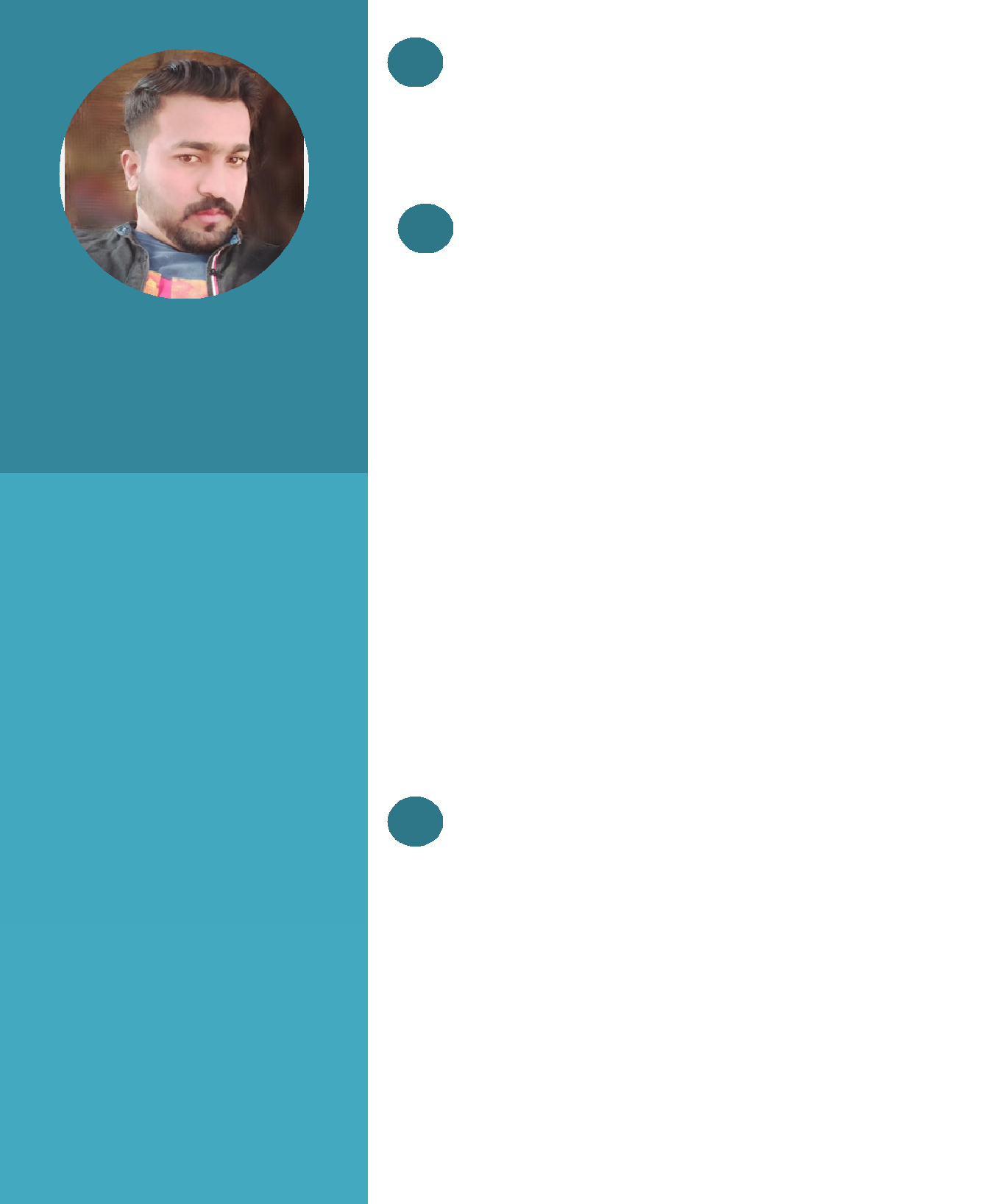 Shah Abdul latif universityF.sc pre engineering  EXPERIENCE INDUSTRYSGorment food unit 6 lahoreHVAC technician-Mehran refrigeration Khanpur Punjab . PakistanHVAC technician-Orient refrigeration complaint centerPakistan ltdAC technician-Achha food factory Pvt ltd LahoreAC technician-Caravel engineering Lahorerefrigeration technician-Peral ice cream factoryHVAC technician-PERSONAL PROFILEDate of Birth	: 10.07.1996Marital Status	: SingleNationality	: PakistanKnown Languages. : Urdu EnglishHobby	: ExercisePassport	: Pakistan